SCHEDA DI ADESIONEDa restituire ad ACIMIT Servizi tramite vostra posta certificata all’indirizzo di posta certificata: acimitservizi@fcert.it , unitamente alla dichiarazione di garanzia e manleva, e alla copia del pagamento dell’acconto, entro e non oltre il 3 Marzo 2023.Azienda_________________________________________________________________________Persona di Contatto ______________________________________________________________E-mail Persona di Contatto________________________________________________________Tel. Persona di Contatto__________________________________________________________Nr. partita IVA: __________________________________________________________________SPAZIO RICHIESTOLunghezza  (metri) ________Larghezza (metri) _______Area Totale (mq)___________L'area minima di ogni stand è di 15 mq (con l’eccezione dei capitoli 17.1 e 18, che è di 9 mq.). La lunghezza di almeno un lato dello stand dovrà essere un multiplo di 3 metriLati liberi richiesti: _______________N.B. l’espositore sarà tenuto al pagamento di un solo lato libero, indipendentemente da quanti lati aperti lo stand avrà. L'assegnazione dei lati liberi avverrà a insindacabile giudizio di ICE-Agenzia/ACIMIT Servizi S.r.l. in funzione di come si svilupperà l'area comune.PRODOTTI ESPOSTICARATTERISTICHE DEL PRODOTTO ESPOSTO PIU’ GRANDENome del Prodotto_______________________________________________________________Tipologia del Prodotto____________________________________________________________Dimensione del Prodotto: Lunghezza (metri) __________________ Larghezza (metri) __________________Altezza (metri__________________ Peso (tonnellate) __________________RICHIESTE DI POSIZIONAMENTO DELLO STAND - IMPORTANTEVicino a________________________________________________________________Lontano da_____________________________________________________________Stand in comune con_____________________________________________________ALTRE RICHIESTE__________________________________________________________________________________________________________________________________________________________________Con la firma del presente modulo si accettano integralmente senza riserve le modalità di partecipazione ai National Sector Group descritti nella circolare Informativa, che è parte integrante dell’accordo. In particolare si accettano le seguenti clausole:Ogni azienda è tenuta a esporre il proprio exhibit. Per i produttori di macchinari è obbligatorio esporre la macchina o parte significativa di macchina.l'espositore accetterà lo stand assegnatogli anche se le dimensioni o i lati liberi saranno diversi da quelli richiesti (ex Art. A15 del Regolamento Generale di ITMA ASIA + CITME 2022).L'assegnazione dei lati liberi avverrà a insindacabile giudizio di ICE-Agenzia/ACIMIT Servizi S.r.l. in funzione di come si svilupperà l'area comune.Non sarà possibile introdurre arredi che non siano forniti dall’allestitore ufficiale (Interexpo) o che siano di proprietà dell’espositore ma dello stesso tipo e modello di quelli forniti da Interexpo.Ogni altra richiesta di arredo non compresa nella dotazione minima fornita sarà pagata interamente dall’espositore direttamente all’allestitore ufficiale (Interexpo) in base al listino dei servizi ed arredi optional.In caso di cancellazione dalla manifestazione comunicata oltre il 19 settembre 2023, l'azienda è tenuta al pagamento dell'intero costo relativo allestimento del proprio stand.Luogo e data__________________________________Firma e timbro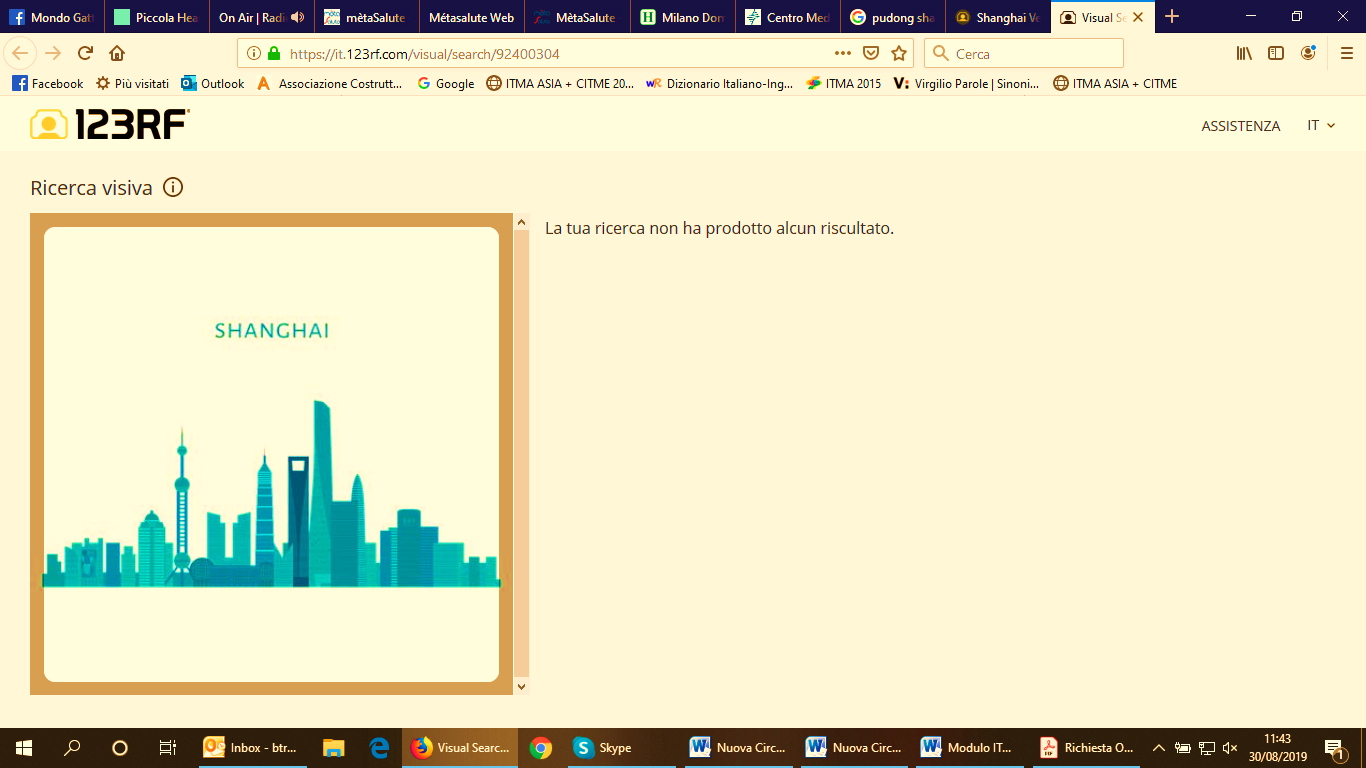 PARTECIPAZIONE ALL’ITALIAN NATIONAL SECTOR GROUP A ITMA ASIA + CITME 2022(Posticipata al 2023)(Shanghai, 19-23 novembre 2023)Codice ProdottoDescrizione del prodotto espostoCarico al suolo (tonnellate per mq)Peso (in tonnellate)